№ ПР-4097 от 04.10.2022Техническое заданиена обучение по теме «Эксплуатация и техническое обслуживание передвижных и стационарных компрессоров».Согласовано04.10.2022 09:48 Мурзабекова Елена Анатольевна - В штатном расписании  КЯУ единицы с подобным функционалом нет. (без ЭЦП)04.10.2022 09:49 Баймуратова Меруерт Аширбековна (без ЭЦП)04.10.2022 10:19 Ескулов Серикжан СагатовичДействителен  Уникальное имя владельца:  ЕСКУЛОВ СЕРИКЖАН  Дата начала:  2021-10-20 11:01:20 (+06)  Дата окончания:  2022-10-20 11:01:20 (+06)  Серийный номер:  385092368441865970560696795314621274766323727053  Субъект:  EMAILADDRESS=SESKULOV@KNU.KAZATOMPROM.KZ, GIVENNAME=САГАТОВИЧ, OU=BIN160441002562, O="ФИЛИАЛ \"КАЗАХСТАНСКИЙ ЯДЕРНЫЙ УНИВЕРСИТЕТ\" ТОО \"ИНСТИТУТ ВЫСОКИХ ТЕХНОЛОГИЙ\"", C=KZ, SERIALNUMBER=IIN590411300401, SURNAME=ЕСКУЛОВ, CN=ЕСКУЛОВ СЕРИКЖАН  Издатель:  CN=ҰЛТТЫҚ КУӘЛАНДЫРУШЫ ОРТАЛЫҚ (GOST), C=KZ 04.10.2022 10:45 Тобаяк Олжас БакытжанулыДействителен  Уникальное имя владельца:  ТОБАЯҚ ОЛЖАС  Дата начала:  2022-05-16 13:05:19 (+06)  Дата окончания:  2023-05-16 13:05:19 (+06)  Серийный номер:  719855155226524904139001751654938662639218550262  Субъект:  EMAILADDRESS=V.KRYSHKIN@IHT.KAZATOMPROM.KZ, O="ТОВАРИЩЕСТВО С ОГРАНИЧЕННОЙ ОТВЕТСТВЕННОСТЬЮ \"ИНСТИТУТ ВЫСОКИХ ТЕХНОЛОГИЙ\"", GIVENNAME=БАҚЫТЖАНҰЛЫ, OU=BIN020240001938, C=KZ, SERIALNUMBER=IIN840711300674, CN=ТОБАЯҚ ОЛЖАС, SURNAME=ТОБАЯҚ  Издатель:  CN=ҰЛТТЫҚ КУӘЛАНДЫРУШЫ ОРТАЛЫҚ (GOST), C=KZ 04.10.2022 11:46 Иманбекова Меруерт МаратовнаДействителен  Уникальное имя владельца:  ИМАНБЕКОВА МЕРУЕРТ  Дата начала:  2022-09-21 14:46:39 (+06)  Дата окончания:  2023-09-21 14:46:39 (+06)  Серийный номер:  131010641354031520254545608582063988867657041830  Субъект:  EMAILADDRESS=V.KRYSHKIN@IHT.KAZATOMPROM.KZ, O="ТОВАРИЩЕСТВО С ОГРАНИЧЕННОЙ ОТВЕТСТВЕННОСТЬЮ \"ИНСТИТУТ ВЫСОКИХ ТЕХНОЛОГИЙ\"", GIVENNAME=МАРАТОВНА, OU=BIN020240001938, C=KZ, SERIALNUMBER=IIN800314402374, CN=ИМАНБЕКОВА МЕРУЕРТ, SURNAME=ИМАНБЕКОВА  Издатель:  CN=ҰЛТТЫҚ КУӘЛАНДЫРУШЫ ОРТАЛЫҚ (GOST), C=KZ 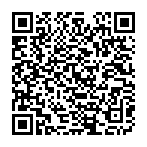 №Перечень выполняемых работПродолж. часов1Подготовка раздаточного, лекционного и оценочных материалов; подготовка презентации.242Проведение обучения работников по теме: «Эксплуатация и техническое обслуживание передвижных и стационарных компрессоров»242.1Привод компрессоров. Физические основы. Принцип работы компрессоров. Способы управления электроприводом компрессорных агрегатов. 42.2Классификация /типы/ компрессоров. Устройство и принцип работы. 22.3Правила эксплуатации и технического обслуживания компрессорного оборудования.32.4Основные отклонения в работе, предаварийные режимы эксплуатации. Диагностика и профилактические мероприятия по предупреждению аварийных повреждений компрессорного оборудования.32.5Способы защиты (ПИД-регуляторы, электрозащита, электронные контроллеры, системы дистанционного мониторинга и управления) компрессоров от повреждений. 42.6Технология восстановления и ремонта деталей и узлов компрессорного  оборудования.32.7Экономический и эффект от применения технологии экономии энергоресурсов при эксплуатации компрессорного оборудования.32.8Расчет экономии энергоресурсов.2